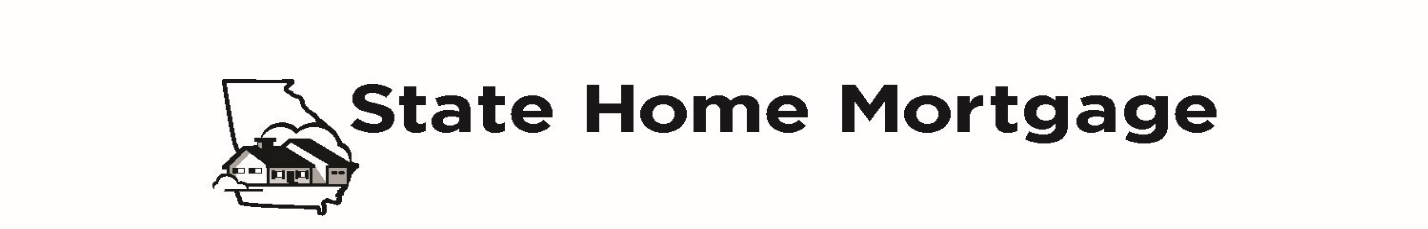 PAYMENT OPTIONS AVAILABLE TO YOU:ACH (The preferred method of payment) – You may set-up your payments to be automatically withdrawn from your bank account on a monthly basis.  Go to: wwwstatehomemortgage.net to complete the on-line form. There is NO FEE to utilize ACH.Tele-Voice (TVU) – You may make a payment over the telephone by using the automated attendant by calling 1-800-781-8346. If you cannot confirm that your payment has been made, please contact our office at 1-800-781-8346, option 3. There is NO FEE to utilize the Tele-Voice system. The system is available until 8:59 pm.One-time draft transaction –  You may make a payment over the telephone by calling a State Home Mortgage representative at 1-800-781-8346 during regular business hours. There is a $5.00 fee for this service. On-Line Payments (CCN) – You may access your account information and make payments on-line by going to www.statehomemortgage.net. Note: If your account is past due 2 payments or more you will need to contact a State Home Mortgage representative to make your payment by calling 1-800-781-8346, option 3. There is NO FEE to utilize the On-Line payment system (CCN). The system is available until 8:59 pm.Western Union – You may submit payments in a store or on-line using Western Union Quick Collect, - Code City: SHM and Code State: GA. Fees for Western Union will apply. Payments received by 3:00 pm will be posted the same day.Checks or Money Orders – If you choose to make your payment by check or money order, please mail to:		State Home Mortgage60 Executive Park South, N.E.Atlanta, GA 30329-2231Payments in the form of check or money order should be in our office no later than 2:00 pm EST daily and by 5:00 pm EST on the last business day of each month to ensure proper posting to your account. Note: State Home Mortgage is not affiliated with any third party payment vendors.REMEMBER, WE ARE HERE TO HELP YOU! If you have questions or concerns about this information, please call 1-800-781-8346, option 3 then options 1-4.   